.SWIVEL RIGHT TWICE, RIGHT HOOK COMBINATIONSWIVEL LEFT TWICE, LEFT HOOK COMBINATION2 CHARLESTONS AND ¼ TURN RIGHTVINE LEFT, STOMP RIGHT/CLAP, VINE RIGHT, STOMP LEFT/CLAPFAN-SWIVEL LEFT, RETURN, LEFT, RETURN, RIGHT, RETURN, RIGHT, RETURNBACK STEPS: HOLD/CLAP ON ODD BEATSSTEP, DRAG, STEP, SCUFFACROSS, HOLD, ACROSS, HOLD, ACROSS, HOLD, TOGETHER, HOLDREPEATIn Oct '94 Max and his dancers appeared on Club Dance. In this performance, steps 63-64 were left and right stomps.Honky Tonk Twist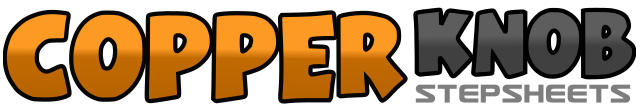 .......Count:64Wall:4Level:.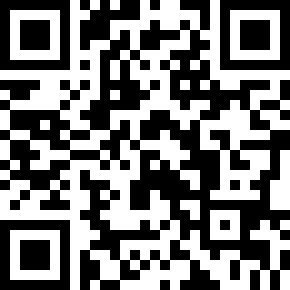 Choreographer:Max Perry (USA)Max Perry (USA)Max Perry (USA)Max Perry (USA)Max Perry (USA).Music:Honky-Tonk Superman - Aaron TippinHonky-Tonk Superman - Aaron TippinHonky-Tonk Superman - Aaron TippinHonky-Tonk Superman - Aaron TippinHonky-Tonk Superman - Aaron Tippin........1-2Swivel heels right, return3-4Swivel heels right, return5-6Touch right heel forward, right hook7-8Touch heel forward, step together9-10Swivel heels left, return11-12Swivel heels left, return13-14Touch left heel forward, left hook15-16Touch heel forward, touch together17-18Step forward left, kick forward right19-20Step back right, touch left toe back21-22Step forward left, kick forward right23-24¼ turn right and step right, touch left toe together25-26Side step left, step right behind left27-28Side step left, stomp together right and clap29-30Side step right, step left behind right31-32Side step right, stomp together left and clap33-34With weight on left heel/right toe: twist to face left, return35-36Twist to face left, return37-38Shift weight to right heel/left toe: twist to face right, return39-40Return, twist to face right, return41-44Step back right, clap, step back left, clap45-48Step back right, clap, step back left, clap49-50Step forward right, drag left together51-52Step forward right, scuff forward left53-54Step forward left, drag right together55-56Step forward left, scuff forward right57-58Step right across left, hold59-60Step left across right, hold61-62Step right across left, hold,63-64Stomp together left, hold